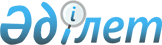 "2015-2017 жылдарға арналған қалалық бюджет туралы" Тараз қалалық мәслихатының 2014 жылғы 24 желтоқсандағы № 37-3 шешіміне өзгерістер енгізу туралыЖамбыл облысы Тараз қалалық мәслихатының 2015 жылғы 8 маусымдағы № 41-7 шешімі. Жамбыл облысы Әділет департаментінде 2015 жылғы 10 маусымда № 2663 болып тіркелді       РҚАО-ның ескертпесі.

       Құжаттың мәтінінде түпнұсқаның пунктуациясы мен орфографиясы сақталған.

      Қазақстан Республикасының 2008 жылғы 4 желтоқсандағы Бюджет кодексінің 9, 109 баптарына және "Қазақстан Республикасындағы жергілікті мемлекеттік басқару және өзін-өзі басқару туралы" Қазақстан Республикасының 2001 жылғы 23 қаңтардағы Заңының 6 бабына сәйкес Тараз қалалық мәслихаты ШЕШІМ ҚАБЫЛДАДЫ:

      1.  "2015-2017 жылдарға арналған қалалық бюджет туралы" Тараз қалалық мәслихатының 2014 жылғы 24 желтоқсандағы № 37-3 шешіміне (Нормативтік құқықтық актілердің мемлекеттік тіркеу тізілімінде № 2448 болып тіркелген, 2014 жылдың 31 желтоқсанында №53 "Жамбыл Тараз" газетінде жарияланған) келесі өзгерістер енгізілсін:

      1 тармақта:

      1) тармақшадағы "29889592" сандары "29253228" сандарымен ауыстырылсын;

       "6536120" сандары "6600448" сандарымен ауыстырылсын;

      "251309" сандары "401309" сандарымен ауыстырылсын;

      "22889592" сандары "22038900" сандарымен ауыстырылсын;

      2) тармақшадағы "31378006" сандары "29150476" сандарымен ауыстырылсын; 

      3) және 4) тармақшалар келесі басылымда жазылсын:

       "3) таза бюджеттік кредиттеу - 879948 теңге:

       бюджеттік кредиттер - 879948 теңге;

       бюджеттік кредиттерді өтеу - 0 теңге;

      4) қаржы активтерімен операциялар бойынша сальдо - 711218 теңге:

       қаржы активтерін сатып алу - 715350 теңге;

       мемлекеттің қаржы активтерін сатудан түсетін түсімдер – 4132 теңге".

      Аталған шешімнің 1 қосымшасы осы шешімнің қосымшасына сәйкес жаңа басылымда мазмұндалсын.

      2.  Осы шешімнің орындалуына бақылау және интернет-ресурстарында жариялауды қалалық мәслихаттың бюджет және қаланың әлеуметтік-экономикалық дамуы жөніндегі тұрақты комиссиясына жүктелсін.

      3.  Осы шешім әділет органдарында мемлекеттік тіркеуден өткен күннен бастап күшіне енеді және 2015 жылдың 1 қаңтарынан қолданысқа енгізіледі.

 Тараз қаласының 2015 жылға арналған бюджеті
					© 2012. Қазақстан Республикасы Әділет министрлігінің «Қазақстан Республикасының Заңнама және құқықтық ақпарат институты» ШЖҚ РМК
				
      Тараз қалалық мәслихаты 

      сессиясының төрағасы

Б. Ақшалов 
 Тараз қалалық мәслихатының
2015 жылғы 8 маусымдағы
№ 41-7 шешіміне 1-қосымша Тараз қалалық мәслихатының
2014 жылғы 24 желтоқсандағы
№ 37-3 шешіміне 1-қосымша Санаты

Санаты

Санаты

Санаты

Сомасы, мың теңге

Сыныбы

Сыныбы

Сыныбы

Сомасы, мың теңге

Iшкi сыныбы

Iшкi сыныбы

Атауы

1. КІРІСТЕР

29253228

1

САЛЫҚТЫҚ ТҮСІМДЕР

6600448

01

Табыс салығы

2223964

2

Жеке табыс салығы

2223964

03

Әлеуметтiк салық

1787293

1

Әлеуметтік салық

1787293

04

Меншiкке салынатын салықтар

1738453

1

Мүлiкке салынатын салықтар

970092

3

Жер салығы

219890

4

Көлiк құралдарына салынатын салық

548331

5

Бірыңғай жер салығы

140

05

Тауарларға, жұмыстарға және қызметтерге салынатын iшкi салықтар

519309

2

Акциздер

42588

3

Табиғи және басқа да ресурстарды пайдаланғаны үшiн түсетiн түсiмдер

120000

4

Кәсiпкерлiк және кәсiби қызметтi жүргiзгенi үшiн алынатын алымдар

345222

5

Ойын бизнесіне салық

11499

07

Басқа да салықтар

457

1

Басқа да салықтар

457

08

Заңдық маңызы бар әрекеттерді жасағаны және (немесе) оған уәкілеттігі бар мемлекеттік органдар немесе лауазымды адамдар құжаттар бергені үшін алынатын міндетті төлемдер

330972

1

Мемлекеттік баж

330972

2

САЛЫҚТЫҚ ЕМЕС ТҮСІМДЕР

212571

01

Мемлекеттік меншіктен түсетін кірістер

42228

1

Мемлекеттік кәсіпорындардың таза кірісі бөлігінің түсімдері

2449

5

Мемлекет меншігіндегі мүлікті жалға беруден түсетін кірістер

39779

02

Мемлекеттік бюджеттен қаржыландырылатын мемлекеттік мекемелердің тауарларды (жұмыстарды, қызметтерді) өткізуінен түсетін түсімдер

138

1

Мемлекеттік бюджеттен қаржыландырылатын мемлекеттік мекемелердің тауарларды (жұмыстарды, қызметтерді) өткізуінен түсетін түсімдер

138

03

Мемлекеттік бюджеттен қаржыландырылатын мемлекеттік мекемелер ұйымдастыратын мемлекеттік сатып алуды өткізуден түсетін ақша түсімдері

2228

1

Мемлекеттік бюджеттен қаржыландырылатын мемлекеттік мекемелер ұйымдастыратын мемлекеттік сатып алуды өткізуден түсетін ақша түсімдері

2228

04

Мемлекеттік бюджеттен қаржыландырылатын, сондай-ақ Қазақстан Республикасы Ұлттық Банкінің бюджетінен (шығыстар сметасынан) ұсталатын және қаржыландырылатын мемлекеттік мекемелер салатын айыппұлдар, өсімпұлдар, санкциялар, өндіріп алулар

10577

1

Мұнай секторы ұйымдарынан түсетін түсімдерді қоспағанда, мемлекеттік бюджеттен қаржыландырылатын, сондай-ақ Қазақстан Республикасы Ұлттық Банкінің бюджетінен (шығыстар сметасынан) ұсталатын және қаржыландырылатын мемлекеттік мекемелер салатын айыппұлдар, өсімпұлдар, санкциялар, өндіріп алулар

10577

06

Басқа да салықтық емес түсiмдер

157400

1

Басқа да салықтық емес түсiмдер

157400

3

НЕГІЗГІ КАПИТАЛДЫ САТУДАН ТҮСЕТІН ТҮСІМДЕР

401309

01

Мемлекеттік мекемелерге бекітілген мемлекеттік мүлікті сату

51002

1

Мемлекеттік мекемелерге бекітілген мемлекеттік мүлікті сату

51002

03

Жердi және материалдық емес активтердi сату

350307

1

Жерді сату

300000

2

Материалдық емес активтерді сату

50307

4

ТРАНСФЕРТТЕРДІҢ ТҮСІМДЕРІ

22038900

02

Мемлекеттiк басқарудың жоғары тұрған органдарынан түсетiн трансферттер

22038900

2

Облыстық бюджеттен түсетiн трансферттер

22038900

Функционалдық топ

Функционалдық топ

Функционалдық топ

Функционалдық топ

Сомасы, мың теңге

Бюджеттік бағдарламалардың әкiмшiсi

Бюджеттік бағдарламалардың әкiмшiсi

Бюджеттік бағдарламалардың әкiмшiсi

Сомасы, мың теңге

Бағдарлама

Бағдарлама

Атауы

1

1

2

2

3

2. ШЫҒЫНДАР

29150476

01

Жалпы сипаттағы мемлекеттiк қызметтер

360182

112

Аудан (облыстық маңызы бар қала) мәслихатының аппараты

26368

001

Аудан (облыстық маңызы бар қала) мәслихатының қызметін қамтамасыз ету жөніндегі қызметтер

25953

003

Мемлекеттік органның күрделі шығыстары

415

122

Аудан (облыстық маңызы бар қала) әкімінің аппараты

187158

001

Аудан (облыстық маңызы бар қала) әкімінің қызметін қамтамасыз ету жөніндегі қызметтер

178561

003

Мемлекеттік органның күрделі шығыстары

8597

452

Ауданның (облыстық маңызы бар қаланың) қаржы бөлімі

44399

001

Ауданның (облыстық маңызы бар қаланың) бюджетін орындау және коммуналдық меншігін басқару саласындағы мемлекеттік саясатты іске асыру жөніндегі қызметтер

30983

003

Салық салу мақсатында мүлікті бағалауды жүргізу

9892

010

Жекешелендіру, коммуналдық меншікті басқару, жекешелендіруден кейінгі қызмет және осыған байланысты дауларды реттеу

2722

018

Мемлекеттік органның күрделі шығыстары

802

453

Ауданның (облыстық маңызы бар қаланың) экономика және бюджеттік жоспарлау бөлімі

35474

001

Экономикалық саясатты, мемлекеттік жоспарлау жүйесін қалыптастыру және дамыту саласындағы мемлекеттік саясатты іске асыру жөніндегі қызметтер

31932

004

Мемлекеттік органның күрделі шығыстары

3542

458

Ауданның (облыстық маңызы бар қаланың) тұрғын үй-коммуналдық шаруашылығы, жолаушылар көлігі және автомобиль жолдары бөлімі

51518

001

Жергілікті деңгейде тұрғын үй-коммуналдық шаруашылығы, жолаушылар көлігі және автомобиль жолдары саласындағы мемлекеттік саясатты іске асыру жөніндегі қызметтер

50719

013

Мемлекеттік органның күрделі шығыстары

799

494

Ауданның (облыстық маңызы бар қаланың) кәсіпкерлік және өнеркәсіп бөлімі

15265

001

Жергілікті деңгейде кәсіпкерлікті және өнеркәсіпті дамыту саласындағы мемлекеттік саясатты іске асыру жөніндегі қызметтер

15010

003

Мемлекеттік органның күрделі шығыстары

255

02

Қорғаныс

3000

122

Аудан (облыстық маңызы бар қала) әкімінің аппараты

3000

005

Жалпыға бірдей әскери міндетті атқару шеңберіндегі іс-шаралар

3000

03

Қоғамдық тәртіп, қауіпсіздік, құқықтық, сот, қылмыстық-атқару қызметі

175000

458

Ауданның (облыстық маңызы бар қаланың) тұрғын үй-коммуналдық шаруашылығы, жолаушылар көлігі және автомобиль жолдары бөлімі

175000

021

Елдi мекендерде жол қозғалысы қауiпсiздiгін қамтамасыз ету

175000

04

Бiлiм беру

15611077

464

Ауданның (облыстық маңызы бар қаланың) білім бөлімі

3454428

009

Мектепке дейінгі тәрбие мен оқыту ұйымдарының қызметін қамтамасыз ету

2011636

040

Мектепке дейінгі білім беру ұйымдарында мемлекеттік білім беру тапсырысын іске асыруға

1442792

464

Ауданның (облыстық маңызы бар қаланың) білім бөлімі

9941796

003

Жалпы білім беру

9543057

006

Балаларға қосымша білім беру

398739

465

Ауданның (облыстық маңызы бар қаланың) дене шынықтыру және спорт бөлімі

13296

017

Балалар мен жасөспірімдерге спорт бойынша қосымша білім беру

13296

464

Ауданның (облыстық маңызы бар қаланың) білім бөлімі

728205

001

Жергілікті деңгейде білім беру саласындағы мемлекеттік саясатты іске асыру жөніндегі қызметтер

46854

005

Ауданның (облыстық маңызы бар қаланың) мемлекеттік білім беру мекемелер үшін оқулықтар мен оқу-әдiстемелiк кешендерді сатып алу және жеткізу

253770

012

Мемлекеттік органның күрделі шығыстары

1180

015

Жетім баланы (жетім балаларды) және ата-аналарының қамқорынсыз қалған баланы (балаларды) күтіп-ұстауға қамқоршыларға (қорғаншыларға) ай сайынғы ақшалай қаражат төлемі

91127

022

Жетім баланы (жетім балаларды) және ата-аналарының қамқорынсыз қалған баланы (балаларды) асырап алғаны үшін Қазақстан азаматтарына бір жолғы ақша қаражатын төлеуге арналған төлемдер

8498

029

Балалар мен жасөспірімдердің психикалық денсаулығын зерттеу және халыққа психологиялық-медициналық-педагогикалық консультациялық көмек көрсету

20788

067

Ведомстволық бағыныстағы мемлекеттік мекемелерінің және ұйымдарының күрделі шығыстары

305988

467

Ауданның (облыстық маңызы бар қаланың) құрылыс бөлімі

1473352

037

Білім беру объектілерін салу және реконструкциялау

1473352

06

Әлеуметтiк көмек және әлеуметтiк қамсыздандыру

1583051

464

Ауданның (облыстық маңызы бар қаланың) білім бөлімі

55692

030

Патронат тәрбиешілерге берілген баланы (балаларды) асырап бағу

55692

451

Ауданның (облыстық маңызы бар қаланың) жұмыспен қамту және әлеуметтік бағдарламалар бөлімі

1394626

002

Жұмыспен қамту бағдарламасы

239050

005

Мемлекеттік атаулы әлеуметтік көмек

24461

006

Тұрғын үйге көмек көрсету

280000

007

Жергілікті өкілетті органдардың шешімі бойынша мұқтаж азаматтардың жекелеген топтарына әлеуметтік көмек

77104

010

Үйден тәрбиеленіп оқытылатын мүгедек балаларды материалдық қамтамасыз ету

24112

013

Белгіленген тұрғылықты жері жоқ тұлғаларды әлеуметтік бейімдеу

83915

014

Мұқтаж азаматтарға үйде әлеуметтiк көмек көрсету

91263

016

18 жасқа дейінгі балаларға мемлекеттік жәрдемақылар

205374

017

Мүгедектерді оңалту жеке бағдарламасына сәйкес, мұқтаж мүгедектерді міндетті гигиеналық құралдармен және ымдау тілі мамандарының қызмет көрсетуін, жеке көмекшілермен қамтамасыз ету

201200

023

Жұмыспен қамту орталықтарының қызметін қамтамасыз ету

1560

052

Ұлы Отан соғысындағы Жеңістің жетпіс жылдығына арналған іс-шараларды өткізу

166587

451

Ауданның (облыстық маңызы бар қаланың) жұмыспен қамту және әлеуметтік бағдарламалар бөлімі

130571

001

Жергілікті деңгейде халық үшін әлеуметтік бағдарламаларды жұмыспен қамтуды қамтамасыз етуді іске асыру саласындағы мемлекеттік саясатты іске асыру жөніндегі қызметтер

67903

011

Жәрдемақыларды және басқа да әлеуметтік төлемдерді есептеу, төлеу мен жеткізу бойынша қызметтерге ақы төлеу

970

021

Мемлекеттік органның күрделі шығыстары

2047

025

Өрлеу жобасы бойынша келісілген қаржылай көмекті енгізу

57651

067

Ведомстволық бағыныстағы мемлекеттік мекемелерінің және ұйымдарының күрделі шығыстары

2000

458

Ауданның (облыстық маңызы бар қаланың) тұрғын үй-коммуналдық шаруашылығы, жолаушылар көлігі және автомобиль жолдары бөлімі

2162

050

Мүгедектердің құқықтарын қамтамасыз ету және өмір сүру сапасын жақсарту жөніндегі іс-шаралар жоспарын іске асыру

2162

07

Тұрғын үй-коммуналдық шаруашылық

7759764

458

Ауданның (облыстық маңызы бар қаланың) тұрғын үй-коммуналдық шаруашылығы, жолаушылар көлігі және автомобиль жолдары бөлімі

1072320

002

Мемлекеттiк қажеттiлiктер үшiн жер учаскелерiн алып қою, соның iшiнде сатып алу жолымен алып қою және осыған байланысты жылжымайтын мүлiктi иелiктен айыру

1003032

003

Мемлекеттік тұрғын үй қорының сақталуын ұйымдастыру

55263

031

Кондоминиум объектісіне техникалық паспорттар дайындау

900

049

Көп пәтерлі тұрғын үйлерде энергетикалық аудит жүргізу

13125

463

Ауданның (облыстық маңызы бар қаланың) жер қатынастары бөлімі

337896

016

Мемлекет мұқтажы үшін жер учаскелерін алу

337896

464

Ауданның (облыстық маңызы бар қаланың) білім бөлімі

1589

026

Жұмыспен қамту 2020 жол картасы бойынша қалаларды және ауылдық елді мекендерді дамыту шеңберінде объектілерді жөндеу

1589

467

Ауданның (облыстық маңызы бар қаланың) құрылыс бөлімі

2683505

003

Коммуналдық тұрғын үй қорының тұрғын үйін жобалау және (немесе) салу, реконструкциялау

1314567

004

Инженерлік-коммуникациялық инфрақұрылымды жобалау, дамыту және (немесе) жайластыру

1368938

479

Ауданның (облыстық маңызы бар қаланың) тұрғын үй инспекциясы бөлімі

12415

001

Жергілікті деңгейде тұрғын үй қоры саласындағы мемлекеттік саясатты іске асыру жөніндегі қызметтер

12415

458

Ауданның (облыстық маңызы бар қаланың) тұрғын үй-коммуналдық шаруашылығы, жолаушылар көлігі және автомобиль жолдары бөлімі

557820

012

Сумен жабдықтау және су бұру жүйесінің жұмыс істеуі

284889

026

Ауданның (облыстық маңызы бар қаланың) коммуналдық меншігіндегі жылу жүйелерін қолдануды ұйымдастыру

5000

028

Коммуналдық шаруашылығын дамыту

267931

467

Ауданның (облыстық маңызы бар қаланың) құрылыс бөлімі

1644072

006

Сумен жабдықтау және су бұру жүйесін дамыту

1644072

458

Ауданның (облыстық маңызы бар қаланың) тұрғын үй-коммуналдық шаруашылығы, жолаушылар көлігі және автомобиль жолдары бөлімі

1450147

015

Елдi мекендердегі көшелердi жарықтандыру

260000

016

Елдi мекендердiң санитариясын қамтамасыз ету

265000

017

Жерлеу орындарын ұстау және туыстары жоқ адамдарды жерлеу

2600

018

Елдi мекендердi абаттандыру және көгалдандыру

922547

08

Мәдениет, спорт, туризм және ақпараттық кеңістiк

402819

455

Ауданның (облыстық маңызы бар қаланың) мәдениет және тілдерді дамыту бөлімі

104063

003

Мәдени-демалыс жұмысын қолдау

104063

465

Ауданның (облыстық маңызы бар қаланың) дене шынықтыру және спорт бөлімі

24424

001

Жергілікті деңгейде дене шынықтыру және спорт саласындағы мемлекеттік саясатты іске асыру жөніндегі қызметтер

10231

004

Мемлекеттік органның күрделі шығыстары

315

005

Ұлттық және бұқаралық спорт түрлерін дамыту

2779

006

Аудандық (облыстық маңызы бар қалалық) деңгейде спорттық жарыстар өткiзу

5849

007

Әртүрлi спорт түрлерi бойынша аудан (облыстық маңызы бар қала) құрама командаларының мүшелерiн дайындау және олардың облыстық спорт жарыстарына қатысуы

5250

455

Ауданның (облыстық маңызы бар қаланың) мәдениет және тілдерді дамыту бөлімі

88126

006

Аудандық (қалалық) кiтапханалардың жұмыс iстеуi

88126

456

Ауданның (облыстық маңызы бар қаланың) ішкі саясат бөлімі

27961

002

Мемлекеттік ақпараттық саясат жүргізу жөніндегі қызметтер

27961

455

Ауданның (облыстық маңызы бар қаланың) мәдениет және тілдерді дамыту бөлімі

27600

001

Жергілікті деңгейде тілдерді және мәдениетті дамыту саласындағы мемлекеттік саясатты іске асыру жөніндегі қызметтер

19801

032

Ведомстволық бағыныстағы мемлекеттік мекемелерінің және ұйымдарының күрделі шығыстары

7799

456

Ауданның (облыстық маңызы бар қаланың) ішкі саясат бөлімі

130645

001

Жергілікті деңгейде ақпарат, мемлекеттілікті нығайту және азаматтардың әлеуметтік сенімділігін қалыптастыру саласында мемлекеттік саясатты іске асыру жөніндегі қызметтер

83645

003

Жастар саясаты саласында іс-шараларды іске асыру

41353

006

Мемлекеттік органның күрделі шығыстары

5009

032

Ведомстволық бағыныстағы мемлекеттік мекемелерінің және ұйымдарының күрделі шығыстары

638

10

Ауыл, су, орман, балық шаруашылығы, ерекше қорғалатын табиғи аумақтар, қоршаған ортаны және жануарлар дүниесін қорғау, жер қатынастары

194534

462

Ауданның (облыстық маңызы бар қаланың) ауыл шаруашылығы бөлімі

17222

001

Жергілікті деңгейде ауыл шаруашылығы саласындағы мемлекеттік саясатты іске асыру жөніндегі қызметтер

16523

006

Мемлекеттік органның күрделі шығыстары

699

473

Ауданның (облыстық маңызы бар қаланың) ветеринария бөлімі

65506

001

Жергілікті деңгейде ветеринария саласындағы мемлекеттік саясатты іске асыру жөніндегі қызметтер

47975

003

Мемлекеттік органның күрделі шығыстары

67

005

Мал көмінділерінің (биотермиялық шұңқырлардың) жұмыс істеуін қамтамасыз ету

4176

006

Ауру жануарларды санитарлық союды ұйымдастыру

957

007

Қаңғыбас иттер мен мысықтарды аулауды және жоюды ұйымдастыру

11906

008

Алып қойылатын және жойылатын ауру жануарлардың, жануарлардан алынатын өнімдер мен шикізаттың құнын иелеріне өтеу

425

463

Ауданның (облыстық маңызы бар қаланың) жер қатынастары бөлімі

96487

001

Аудан (облыстық маңызы бар қала) аумағында жер қатынастарын реттеу саласындағы мемлекеттік саясатты іске асыру жөніндегі қызметтер

62343

006

Аудандардың, облыстық маңызы бар, аудандық маңызы бар қалалардың, кенттердiң, ауылдардың, ауылдық округтердiң шекарасын белгiлеу кезiнде жүргiзiлетiн жерге орналастыру

33286

007

Мемлекеттік органның күрделі шығыстары

858

473

Ауданның (облыстық маңызы бар қаланың) ветеринария бөлімі

15319

011

Эпизоотияға қарсы іс-шаралар жүргізу

15319

11

Өнеркәсіп, сәулет, қала құрылысы және құрылыс қызметі

82723

467

Ауданның (облыстық маңызы бар қаланың) құрылыс бөлімі

29574

001

Жергілікті деңгейде құрылыс саласындағы мемлекеттік саясатты іске асыру жөніндегі қызметтер

29574

468

Ауданның (облыстық маңызы бар қаланың) сәулет және қала құрылысы бөлімі

53149

001

Жергілікті деңгейде сәулет және қала құрылысы саласындағы мемлекеттік саясатты іске асыру жөніндегі қызметтер

52519

004

Мемлекеттік органның күрделі шығыстары

630

12

Көлiк және коммуникация

2095056

458

Ауданның (облыстық маңызы бар қаланың) тұрғын үй-коммуналдық шаруашылығы, жолаушылар көлігі және автомобиль жолдары бөлімі

2095056

022

Көлік инфрақұрылымын дамыту

100000

023

Автомобиль жолдарының жұмыс істеуін қамтамасыз ету

237850

045

Аудандық маңызы бар автомобиль жолдарын және елді-мекендердің көшелерін күрделі және орташа жөндеу

1757206

13

Басқалар

873974

452

Ауданның (облыстық маңызы бар қаланың) қаржы бөлімі

41591

012

Ауданның (облыстық маңызы бар қаланың) жергілікті атқарушы органының резерві

41591

467

Ауданның (облыстық маңызы бар қаланың) құрылыс бөлімі

832383

077

Өңірлерді дамытудың 2020 жылға дейінгі бағдарламасы шеңберінде инженерлік инфрақұрылымды дамыту

832383

15

Трансферттер

9296

452

Ауданның (облыстық маңызы бар қаланың) қаржы бөлімі

9296

006

Нысаналы пайдаланылмаған (толық пайдаланылмаған) трансферттерді қайтару

9296

ІІІ. Таза бюджеттік кредиттеу

879948

Бюджеттік кредиттер

879948

07

Тұрғын үй-коммуналдық шаруашылық

879948

458

Ауданның (облыстық маңызы бар қаланың) тұрғын үй-коммуналдық шаруашылығы, жолаушылар көлігі және автомобиль жолдары бөлімі

879948

053

Жылу, сумен жабдықтау және су бұру жүйелерін реконструкция және құрылыс үшін кредит беру

879948

Бюджеттік кредиттерді өтеу

0

4. Қаржы активтерімен операциялар бойынша сальдо

711218

Қаржы активтерін сатып алу

715350

07

Тұрғын үй-коммуналдық шаруашылық

715350

458

Ауданның (облыстық маңызы бар қаланың) тұрғын үй-коммуналдық шаруашылығы, жолаушылар көлігі және автомобиль жолдары бөлімі

715350

060

Мамандандырылған уәкілетті ұйымдардың жарғылық капиталдарын ұлғайту

715350

Мемлекеттің қаржы активтерін сатудан түсетін түсімдер

4132

6

Мемлекеттің қаржы активтерін сатудан түсетін түсімдер

4132

01

Мемлекеттің қаржы активтерін сатудан түсетін түсімдер

4132

1

Қаржы активтерін ел ішінде сатудан түсетін түсімдер

4132

5. Бюджет тапшылығы (профициті)

-1488414

6. Бюджет тапшылығын қаржыландыру (профицитін пайдалану)

1488414

Санаты

Санаты

Санаты

Санаты

Сомасы, мың теңге

Сыныбы

Сыныбы

Сыныбы

Сомасы, мың теңге

Iшкi сыныбы

Iшкi сыныбы

Сомасы, мың теңге

Атауы

Сомасы, мың теңге

1

1

1

2

7

Қарыздар түсімі

1825394

1

Мемлекеттік ішкі қарыздар

1825394

2

Қарыз алу келісім-шарттары

1825394

8

Бюджет қаражаттарының пайдаланылатын қалдықтары

175020

Функционалдық топ

Функционалдық топ

Функционалдық топ

Функционалдық топ

Сомасы, мың теңге

Бюджеттік бағдарламалардың әкiмшiсi

Бюджеттік бағдарламалардың әкiмшiсi

Бюджеттік бағдарламалардың әкiмшiсi

Сомасы, мың теңге

Бағдарлама

Бағдарлама

Атауы

1

2

3

16

Қарыздарды өтеу

512000

452

Ауданның (облыстық маңызы бар қаланың) қаржы бөлімі

512000

008

Жергілікті атқарушы органның жоғары тұрған бюджет алдындағы борышын өтеу

512000

